「準備」※予め、ExcelかWordで名前の「表 (住所録)」を準備して置く（見本参照）　　　　＊表の最後に、2002A-各人の氏名を追加して置く「手順」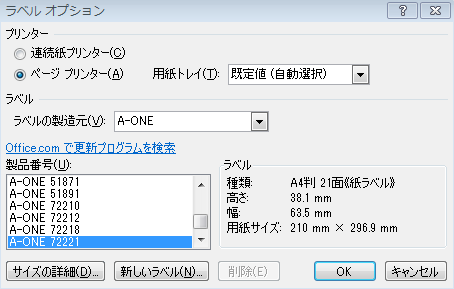 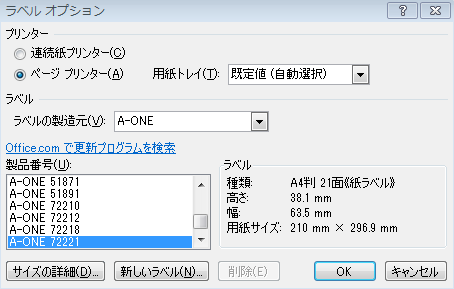 ①リボン 「差込み文書」をクリック～差し込み印刷の開始 をクリック～ラベルをクリック　②ラベルの製造元（V）右の▼をクリックし、製造　メーカーを表示する 図-1（今回はA-One社）③製品番号（U）から製品の番号を捜しクリック→OK　　　　　　　　(今回はA-One 72221)④画面一杯に点線の枠が出来る～宛先の選択をクリック～　既存のリスト（E）をクリックし、予め作って置いた　「住所録（１-A）」を探して、開くをクリックする⑤テーブルの選択 が出る「住所録＄」図-2 を選んで OK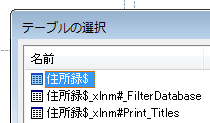 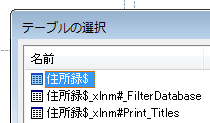 ⑥新たに「差込みフィールドの挿入」をクリックする　「生徒番号」を選んで、挿入をクリック～Enterキー　1回押し、次に「氏名」を選んでから閉じるをクリック　図-3左上 の様になる⑦＜＜生徒番号＞＞ 12pt、＜＜氏名＞＞22ptとし、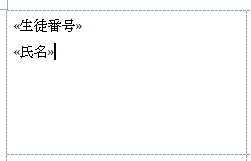 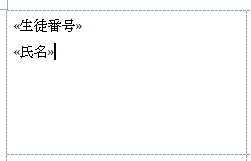 中央揃え→段落～固定値で＜＜氏名＞＞が上下中央位置位まで下げる　図-4⑧挿入～角丸四角形をクリック→横寸法59mm,縦寸法33.5mm　とし、塗りつぶしなし～線の太さ1.5pt　Enterキーを押す⑨再度 差込み文書～複数ラベルに反映　をクリック→　他のラベルの部分にも枠線、＜＜生徒番号＞＞と＜＜氏名＞＞が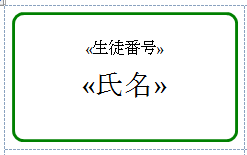 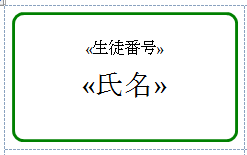 　表示される⑩結果のプレビューをクリック　全部のラベルに其々の　生徒番号と氏名が入った事を確認し、プリントする　ページ２の　図-５参照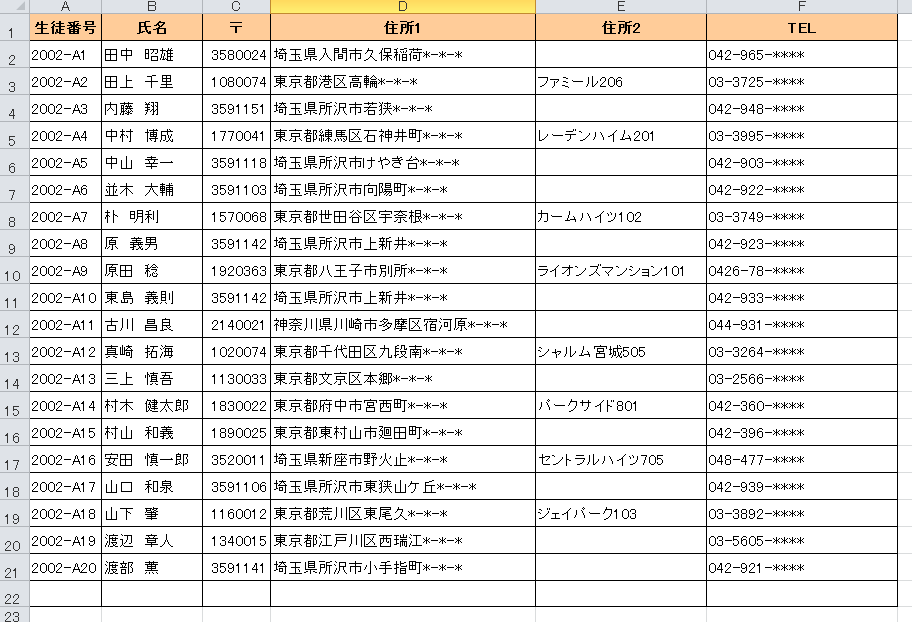 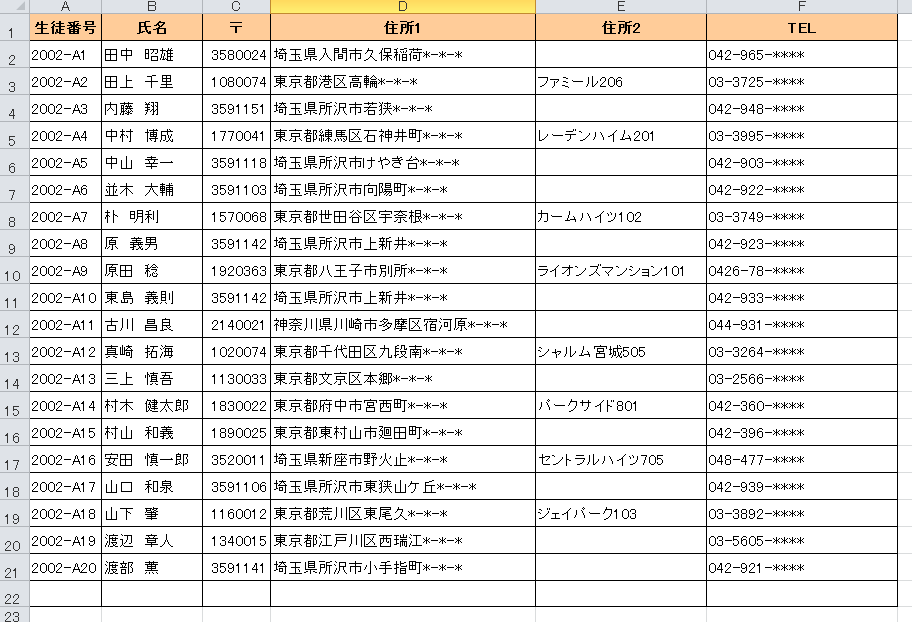 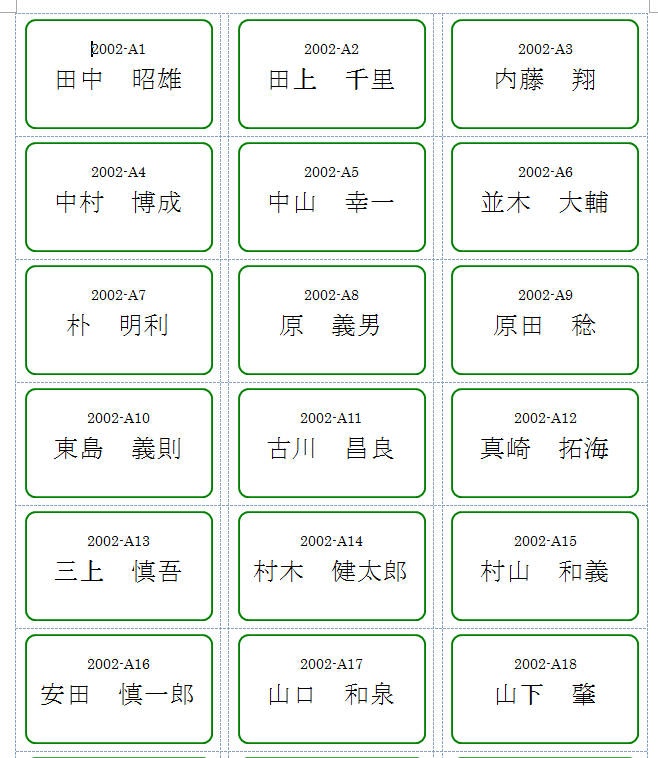 